Osborne Nursery School 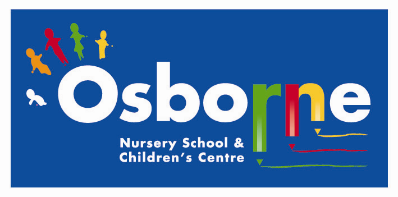 Governor Impact Statement 2014/15Firstly as Chair of Governors I would like to thank all the Governors past and present for the time and effort that they have put into our Nursery. This statement is a testament to your efforts and highlights what goes on mainly behind the scenes during the academic year. I hope also it will give prospective governors a flavour of the works we carry out.The work of the governing body has had a significant impact on developing the nursery. Listed below are examples of activities, events, and systems that illustrate the impact of the governing body on our nursery improvement.Governor visits – The governors visit the school as part of their monitoring and evaluation process. In partnership with the head this process has been formalised and has increased governor knowledge of the nursery. On the 30th June 2015 we had our very first Strategic Governor Day. School Improvement Plan (SIP) – Governors are involved in creating and monitoring the SIP. They receive reports from the head teacher termly relating to the SIP and challenge the progress towards achieving improvement. One example of this was governors challenging the attendance levels at the nursery. The action plan implemented by the staff achieved a 25% increase in children with attendance over 85%.Policies – Governors monitor that all policies are reviewed regularly (some annually) to ensure that all guidance is current and up to date.E-Safety – back in October 2014 governors questioned what the nursery was doing about e-safety. It was added to the head teachers’ performance management targets. The raised profile has seen the nursery achieve the ‘Online Compass Silver Award’ for the quality of our online safety provision.Partnerships – a self-audit of governor skills showed a gap in local community knowledge. This has been partially addressed with the recruitment of two new governors with a view to further recruitment in this and other areas to strengthen our skills base. Governors have also actively supported the head teachers request to join a formal trust with 26 other Birmingham nursery schools. We can already see the benefits of shared knowledge and best practice with a joint inset day earlier in the year.Leadership structure – during the last two years the governors have explored the options for the best leadership structure. During these challenging times various options including federating were explored. Following this a substantive head was appointed and in place from April 2015. A deputy head has also been recruited to start September 2015. The governors feel we are now in a strong position going forward, and also have a raised profile in the local community and nursery trust consortia.If you would like any further information on the items above or relating to the role of governors please contact the nursery.RegardsMichael GilhoolyChair of Governors Osborne Nursery School